TOMBOLA SPIACCICA MOSTRICari bambini e bambine, tra i giochi da tavolo che abbiamo a scuola ce n’è uno che vi piace molto: il “Monster Bingo” con il quale vi divertite a “spiaccicare” i mostri delle forme geometriche.Purtroppo, in questi giorni, un altro MOSTRO ci impedisce di incontrarci nella nostra bella scuola dove avremo proseguito con tante belle esperienze.E allora quale migliore occasione per provare a “spiaccicare” questi simpatici mostri in attesa che i grandi si occupino di “spiaccicare” quello vero così cattivo?Ed ora iniziate a preparare i materiali, collaborando con i vostri genitori:fate stampare le cartelle per il gioco, che trovi qui di seguito , tutte o quante ve ne servono per giocare;  ( ce ne sono 12 )fai stampare le pagine con le macchie colorate e ritaglia i quadrati: ti serviranno per “spiaccicare” i mostri;fai stampare il tabellone e le tessere per l’estrazione che dovrai ritagliare e mettere in un sacchetto.( Tutti i materiali potrai stamparli su cartoncino )Queste le regole del gioco:nominare o fare la conta per individuare il capogioco che terrà il cartellone e pescherà i mostri;distribuire cartelle e macchie  ai giocatori;il capogioco estrae un mostro alla volta e lo fa vedere a ciascun giocatore tenendolo in mano finché tutti hanno controllato le proprie cartelle e quindi lo posiziona sul cartellone;chi ha trovato il mostro sulle proprie cartelle può prendere una macchia e…”spiaccicarlo” mettendoci sopra la macchia colorata. Alcune cartelle hanno due mostri uguali;vince chi fa per primo: ambo, terno, quaterna e…tombola!Poi però si può continuare a giocare finché i mostri sian…finiti!ED ORA…BUON DIVERTIMENTO!Maestra Pierangela. ( un bacione a ciascuno di voi!)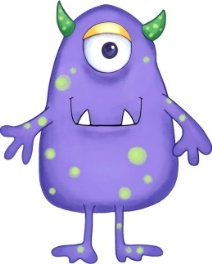 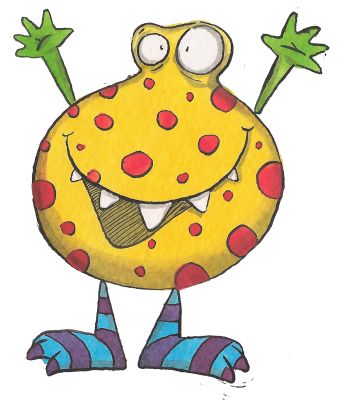 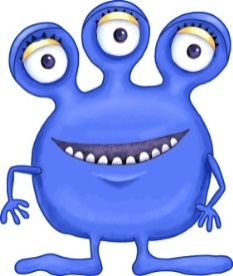 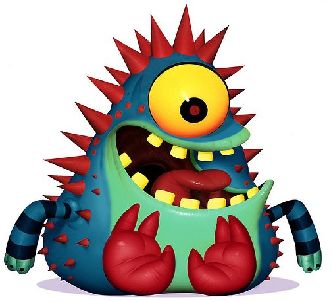 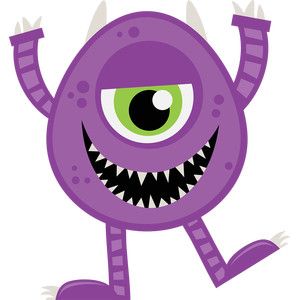 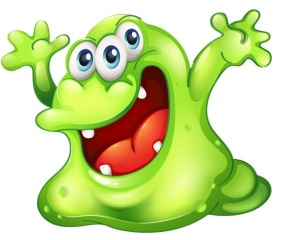 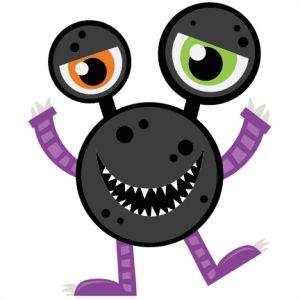 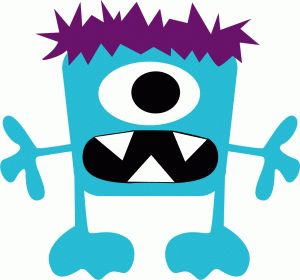 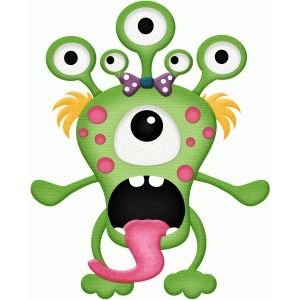 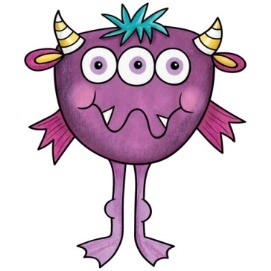 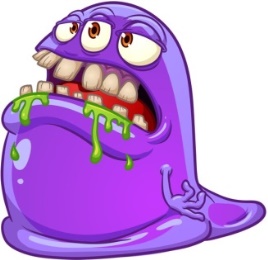 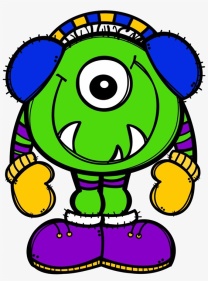 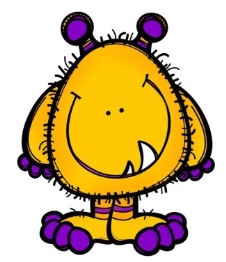 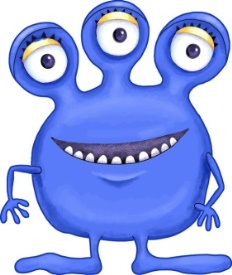 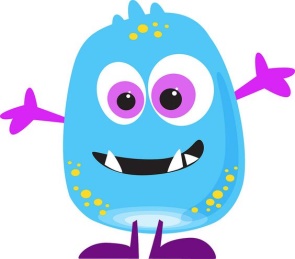 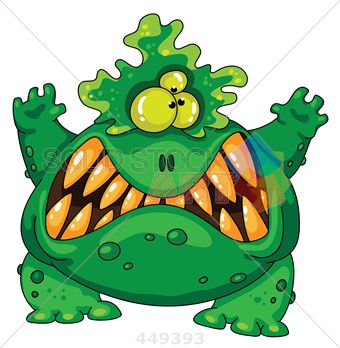 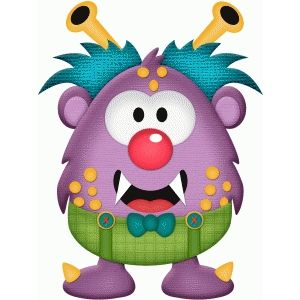 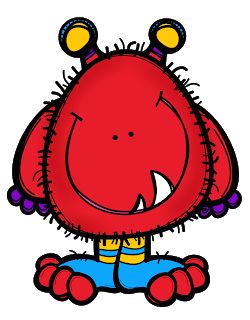 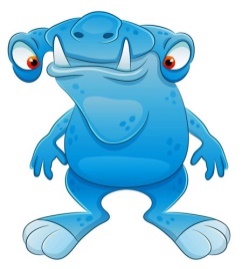 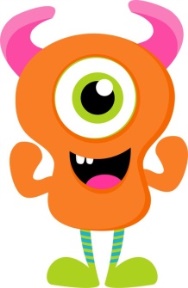 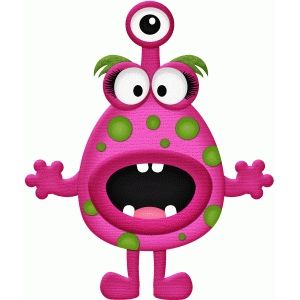 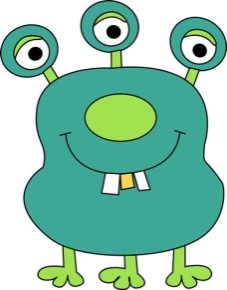 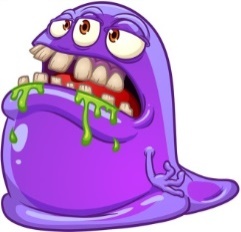 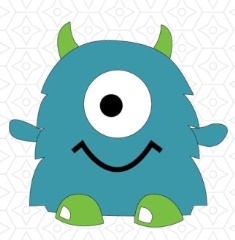 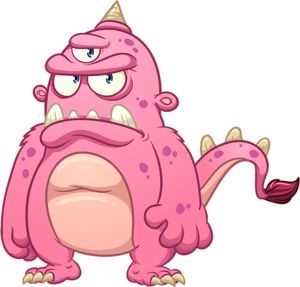 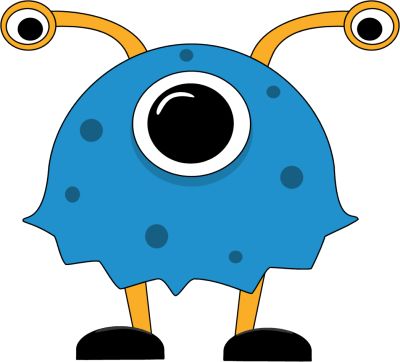 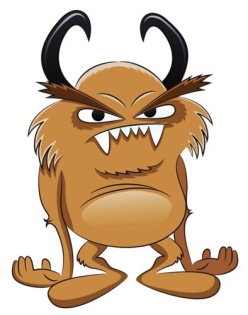 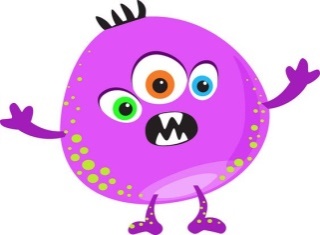 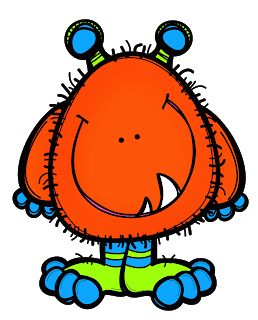 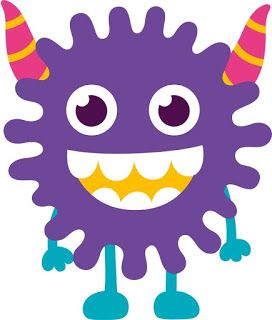 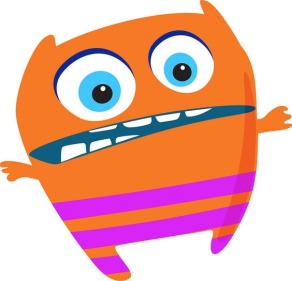 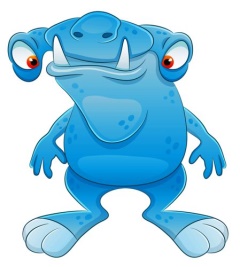 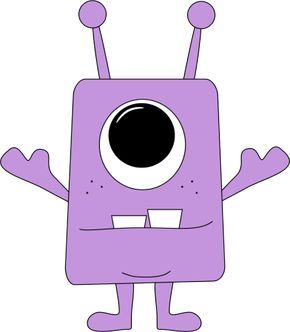 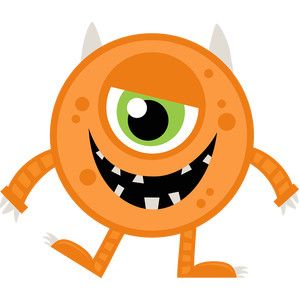 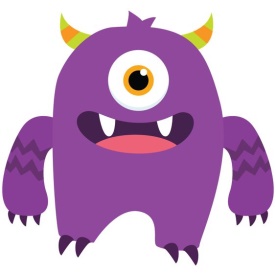 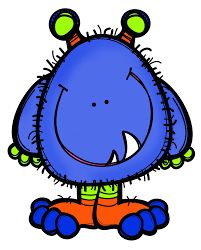 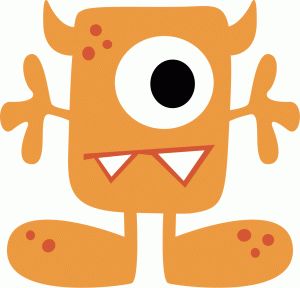 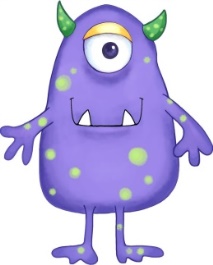 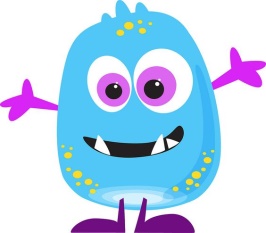 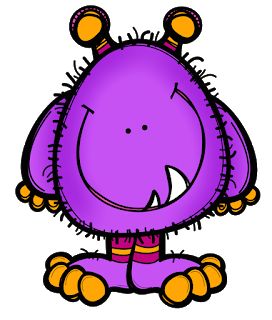 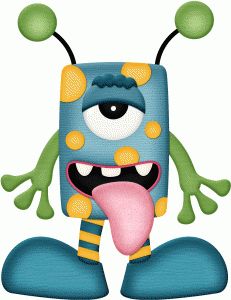 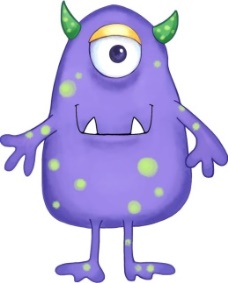 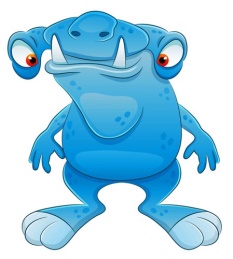 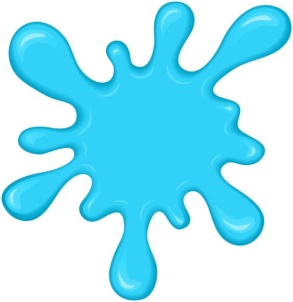 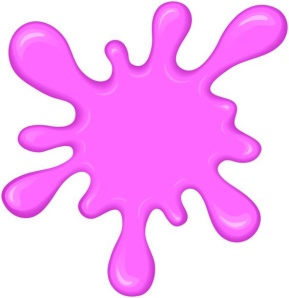 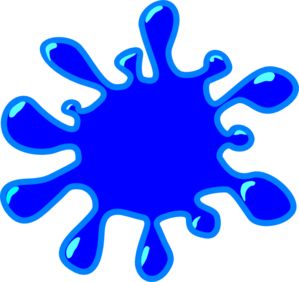 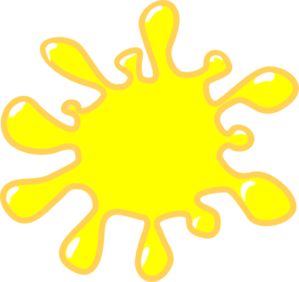 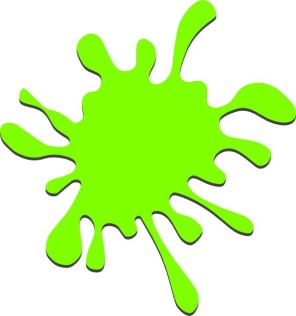 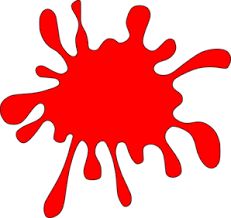 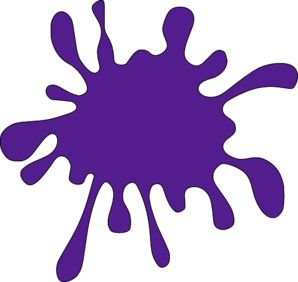 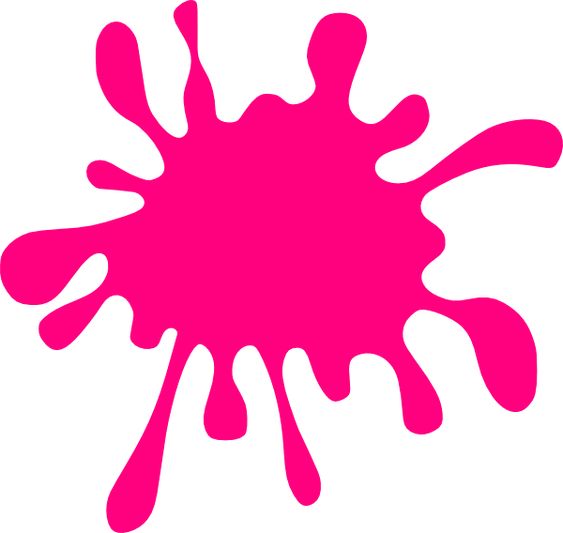 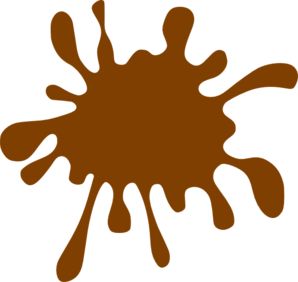 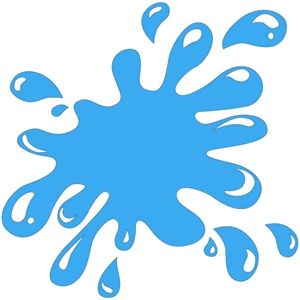 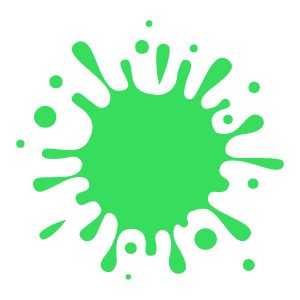 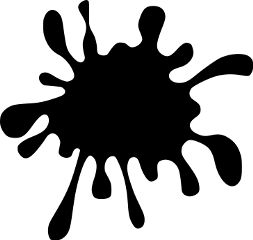 